РОССИЙСКАЯ  ФЕДЕРАЦИЯОРЛОВСКАЯ    ОБЛАСТЬАДМИНИСТРАЦИЯ ШАБЛЫКИНСКОГО РАЙОНАПОСТАНОВЛЕНИЕ2 июля 2019 года			                                                              № 167 пос. ШаблыкиноОб утверждении Порядка составления проекта бюджета Шаблыкинского муниципального района  на 2020 год и на плановый период 2021 и 2022 годовВ соответствии с пунктом 2 статьи 169 Бюджетного кодекса Российской Федерации, пунктом 11 статьи 4 Закона Орловской области от 26 декабря 2014 года № 1724-ОЗ «О бюджетном процессе в Орловской области»,  и статьей 55 «Положения о бюджетном процессе в Шаблыкинском  районе», утвержденного Решением Шаблыкинского районного Совета народных депутатов Орловской области от 24 апреля 2015 года № 270-РС администрация Шаблыкинского района постановляет:      1.  Утвердить прилагаемый Порядок составления проекта бюджета Шаблыкинского муниципального района на 2020 год и на плановый период 2021 и 2022 годов.       2. Признать утратившим силу постановление администрации Шаблыкинского района от 13 июня 2018 года № 164 «Об утверждении Порядка составления проекта районного бюджета на 2019 год и плановый период 2020 и 2021 годов»;     3.   Рекомендовать  органам местного самоуправления сельских поселений разработать и принять аналогичный Порядок.    4.  Контроль за исполнением постановления возложить на  заместителя главы администрации по финансам Е.Н.Романову.Глава района	                                                                                С.В.НовиковПриложение к постановлениюадминистрации Шаблыкинского районаот 2 июля . № 167ПОРЯДОКсоставления проекта районного бюджетана 2020 год и на плановый период 2021 и 2022 годов1. Составление проекта районного бюджета на 2020 год и на плановый период 2021 и 2022 годов (далее на 2020 год и на плановый период) осуществляет Финансовый отдел администрации Шаблыкинского района (далее – Финансовый отдел).2. В срок до 12 июля 2019 года направляют в Финансовый отдел:1) отдел бухгалтерского учета и экономики – расчетные индексы потребительских цен на 2020–2022 годы;2) разработчики муниципальных программ Шаблыкинского района – предложения об изменении структуры муниципальных программ Шаблыкинского района.3. В срок до 19 июля 2019 года Финансовый отдел:1) утверждает и размещает на сайте администрации Шаблыкинского района приказ Финансового отдела об утверждении Порядка и методики планирования бюджетных ассигнований на 2020 год и на плановый период  (далее – Приказ Финансового отдела); приказ Финансового отдела об установлении Перечня и кодов целевых статей районного бюджета для формирования проекта районного бюджета на 2020 год и на плановый период;2) подготавливает и направляет:а) главным распорядителям бюджетных средств и распорядителям:предельные расчетные объемы бюджетных ассигнований районного бюджета на 2020 год и на плановый период за счет средств районного бюджета на реализацию муниципальных программ и непрограммных расходов (в предельных расчетных объемах бюджетных ассигнований учтены все необходимые средства на финансовое обеспечение социально защищенных и первоочередных расходов: оплату труда с начислениями, публично-нормативные и иные социальные выплаты, оплату коммунальных расходов);формы обоснований бюджетных ассигнований ГРБС и распорядителей (далее – ОБАС) на 2020 год и на плановый период;б) разрабатывает прогноз поступлений налоговых и неналоговых доходов в целом по консолидированному бюджету муниципального района и отдельно по бюджету муниципального района и бюджетам поселений;в) представительному органу муниципального района – предложения о согласовании возможности замены части дотации на выравнивание бюджетной обеспеченности муниципальных районов на 2020 год и на плановый период дополнительными нормативами отчислений в бюджет муниципального района от налога на доходы физических лиц;4. В срок до 25 июля 2019 года:1) главные администраторы доходов районного бюджета – органы государственной власти Орловской области, главные администраторы доходов районного бюджета – органы государственной власти Российской Федерации, главные администраторы источников финансирования дефицита районного бюджета представляют в Финансовый отдел расчеты и прогноз поступлений в районный бюджет по соответствующим видам, подвидам классификации доходов районного бюджета и источников финансирования дефицита районного бюджета на 2020 год и на плановый период в электронном виде и на бумажном носителе;2) Финансовый отдел  представляет прогноз поступлений налоговых и неналоговых доходов в целом по консолидированному бюджету муниципального района, в том числе отдельно по бюджету муниципального района и бюджетам поселений, а также пояснительную записку с подробным расчетом и обоснованием за подписью  руководителя финансового органа муниципального района – администраторов доходов консолидированных бюджетов муниципальных районов в электронном виде и на бумажном носителе.5. В срок до 16 августа 2019 года:1) ГРБС и  распорядители бюджетных средств представляют в Финансовый отдел:а) ОБАС по районным средствам и за счет целевых безвозмездных поступлений в разрезе кодов бюджетной классификации расходов, составленные по формам, установленным Приказом Финансового отдела финансов, указанным в подпункте 1 пункта 3 настоящего Порядка;б) сведения о сводных показателях выполнения государственных заданий на оказание государственных услуг (выполнение работ) муниципальными бюджетными учреждениями на 2019 год и на плановый период, а также финансовом обеспечении выполнения государственных заданий на оказание государственных услуг (выполнение работ), рассчитанном на основании нормативных затрат на оказание государственных услуг (выполнение работ), утверждаемых с соблюдением общих требований, определенных федеральными органами исполнительной власти, осуществляющими функции по выработке государственной политики и нормативно-правовому регулированию в установленных сферах деятельности, составленные по форме, установленной Приказом Финансового отдела, указанным в подпункте 1 пункта 3 настоящего Порядка, – в виде прикрепленных файлов к ОБАС;в) информацию о планируемых объемах бюджетных ассигнований на исполнение публичных нормативных обязательств, составленную по форме, установленной приказом Финансового отдела, указанным в подпункте 1 пункта 3 настоящего Порядка, – в виде прикрепленных файлов к ОБАС;2) требования по составу показателей вышеуказанной информации определяются Приказом Финансового отдела, указанным в подпункте 1 пункта 3 настоящего Порядка.6. В срок до 20  сентября 2019 года:           1) Финансовый отдел представляет на утверждение администрации Шаблыкинского района Орловской области основные направления бюджетной и налоговой политики, характеризующие условия и задачи формирования бюджета муниципального района на 2020 год и на плановый период 2021 и 2022 годов;         2) Отдел бухгалтерского учета и экономики представляет в Финансовый отдел уточненную оценку основных показателей социально-экономического развития Орловской области в 2019 году, основные параметры прогноза социально-экономического развития Орловской области на 2020   год и параметры прогноза до 2022 года по основным показателям налогооблагаемой базы в разрезе отраслей;3) представительный орган муниципального района представляет в Финансовый отдел копию решения о согласовании замены части дотации на выравнивание бюджетной обеспеченности муниципального района на 2020 год и на плановый период дополнительными нормативами отчислений в бюджет муниципального района от налога на доходы физических лиц.7. В срок до 11 октября 2019 года Финансовый отдел представляет на рассмотрение постоянной комиссии по бюджету и налогам Шаблыкинского районного Совета народных депутатов Шаблыкинского района проект решения Шаблыкинского района «О районном бюджете на 2020 год и на плановый период».8. После рассмотрения проекта решения Шаблыкинского района 
«О районном бюджете на 2020 год и на плановый период» на заседании постоянной комиссии по бюджету и налогам Районного Совета народных депутатов Шаблыкинского района Финансовый отдел осуществляет доработку проекта закона с учетом высказанных замечаний и предложений.  9. В срок до 8 октября 2019 года одобренные Районным Советом народных депутатов Шаблыкинского района основные параметры проекта районного бюджета на 2020 год и на плановый период, согласно Порядка представления администрациями муниципальных образований Орловской области документов и материалов, необходимых для подготовки заключения о соответствии требованиям бюджетного законодательства Российской Федерации внесенного в представительный орган муниципального образования Орловской области проекта местного бюджета на очередной финансовый год (очередной финансовый год и плановый период)утвержденного  постановлением Правительства Орловской области № 202 от 18 мая 2017 года направляются в Департамент финансов Орловской области.10. Доработанный в соответствии с пунктом 9 настоящего Порядка проект решения Районного Совета народных депутатов Шаблыкинского района «О районном бюджете на 2020 год и на плановый период 2021 и 2022 годов» одновременно с документами, указанными в  статье 57 «Положения о бюджетном процессе в Шаблыкинском  районе», утвержденного Решением Шаблыкинского районного Совета народных депутатов Орловской области от 24 апреля 2015 года           № 270-РС  Администрация Шаблыкинского района вносит на рассмотрение в Районный Совет народных депутатов Шаблыкинского района в срок не позднее 18 часов 22 ноября 2019 года.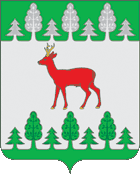 